Tööde albumRestaureerimisprotokollElina MadalTeostaja nimiÜliõpilane, IV kursusAmetinimetusKõrgem Kunstikool Pallas, mööbliosakondTööde läbiviimise koht (asutus/osakond)Annes Hermann, meister, Kõrgem Kunstikool PallasJuhendaja /ametinimetus/asutus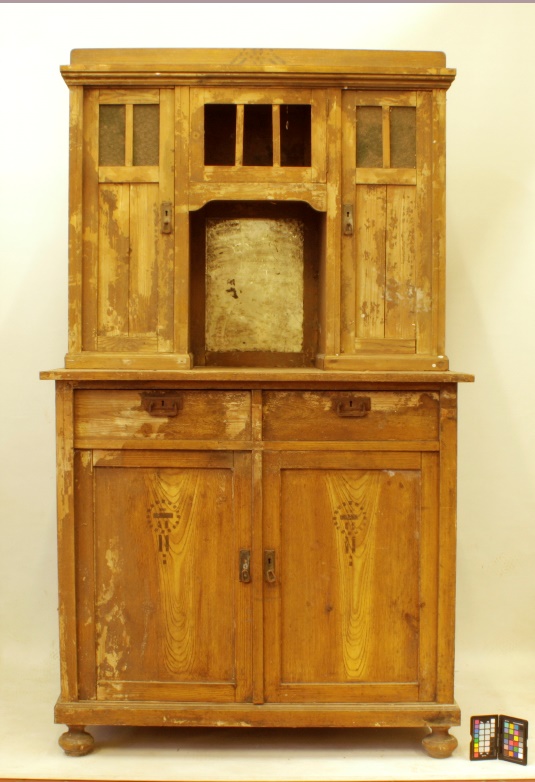 Foto1: Kapp enne restaureerimistObjekti andmedKonserveerimistööde ülesanne/eesmärkObjekti iseloomustus Objekti seisund enne konserveerimist Konserveerimistööde kava Konserveerimistööde kirjeldus * Kriidikrundi koostis1L vett (sellest ¼ L maarjajääle)60 -70g jänesenahaliimi  (graanulid)5g maarjajääd1 osa kriiti1 osa tsinkvalgetIllustratiivne materjal (fotod, skeemid jne)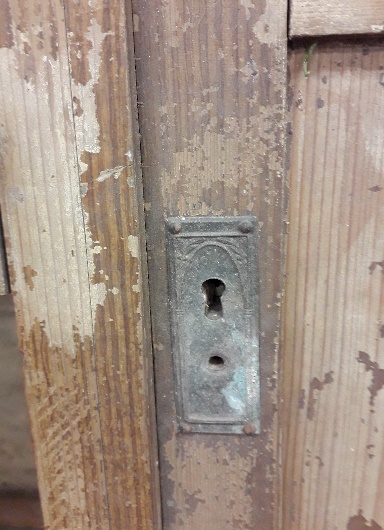 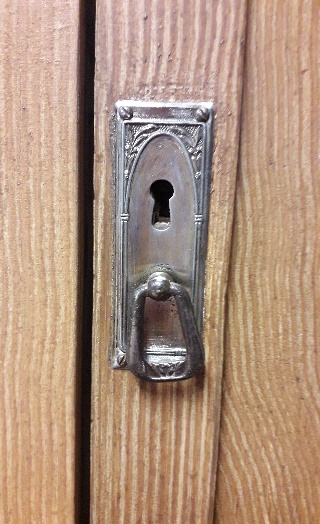 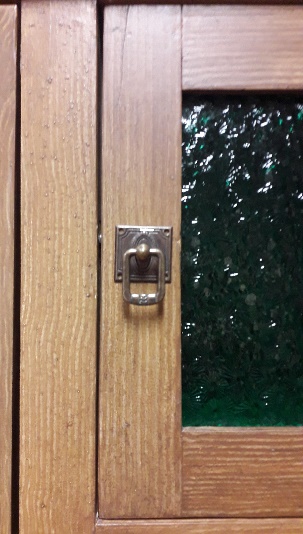 Foto 3: Vaade kapi ukselukkudele enne ja pärast taastamist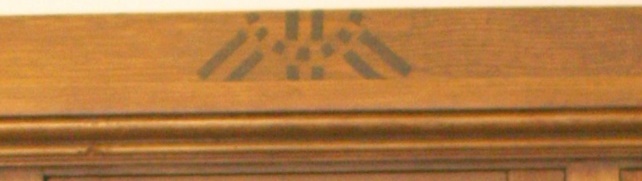 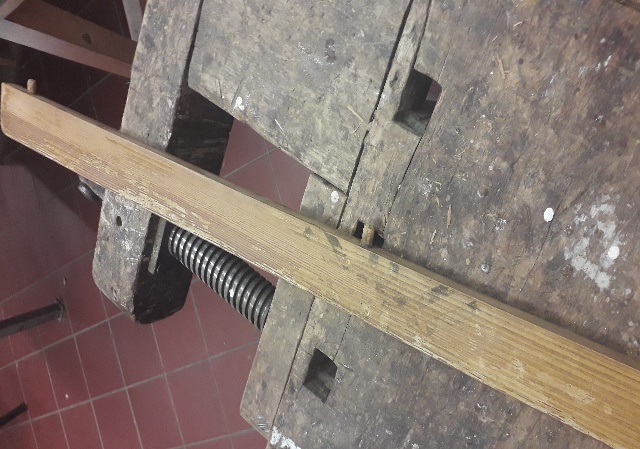 Foto 4: Vaade kapi ornamendiga karniisile enne ja pärast taastamist.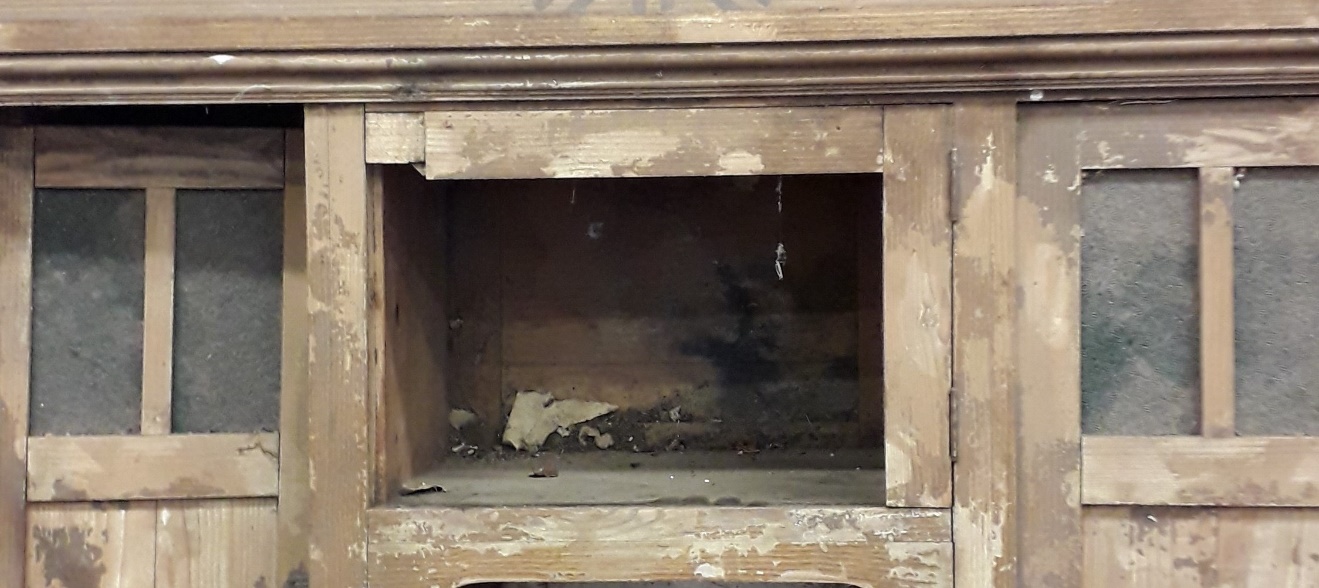 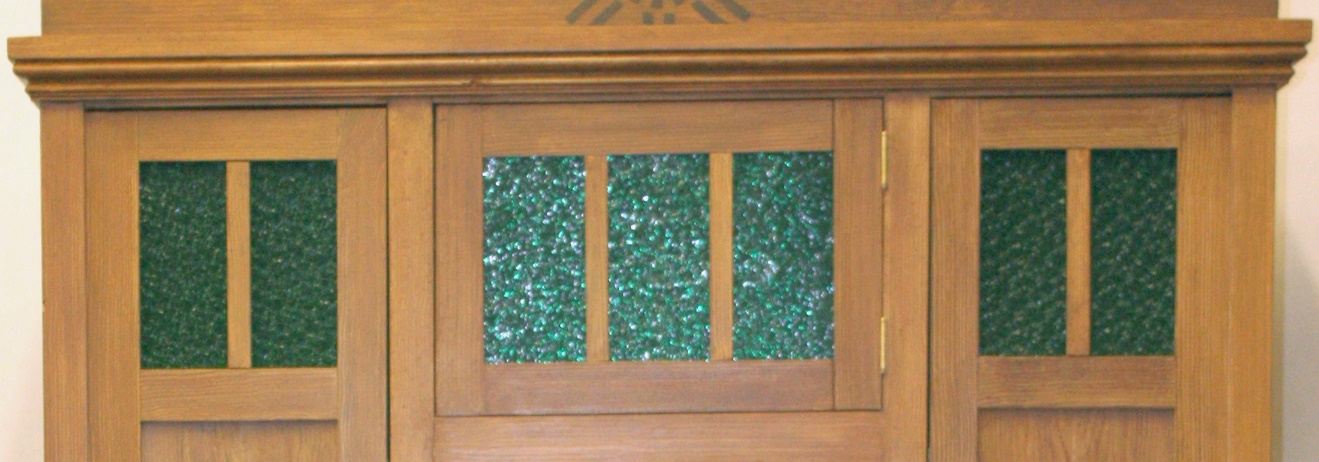 Foto 5. Vaade kapiuste klaasidele enne ja pärast taastamist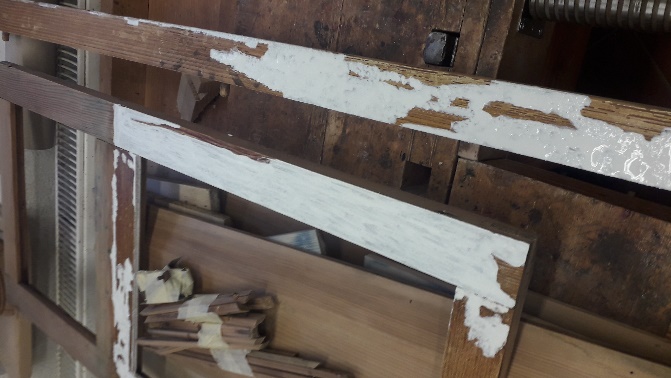 Foto 6. Aaderdatava pinna ettevalmistamine jänesenaha liimi, kriidi ja maarjajää krundiga 1. kiht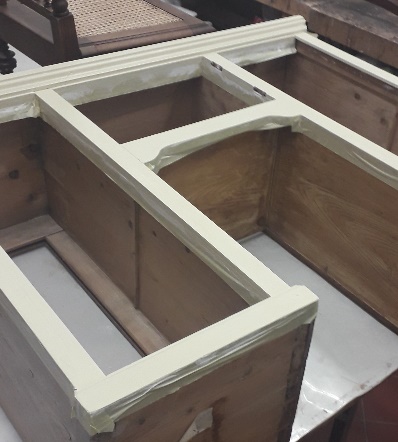 Foto 7. Aaderdatava pinna ettevalmistamine toonitud õlivärvi krundiga 2. kihtTeostatud tööde tulemus 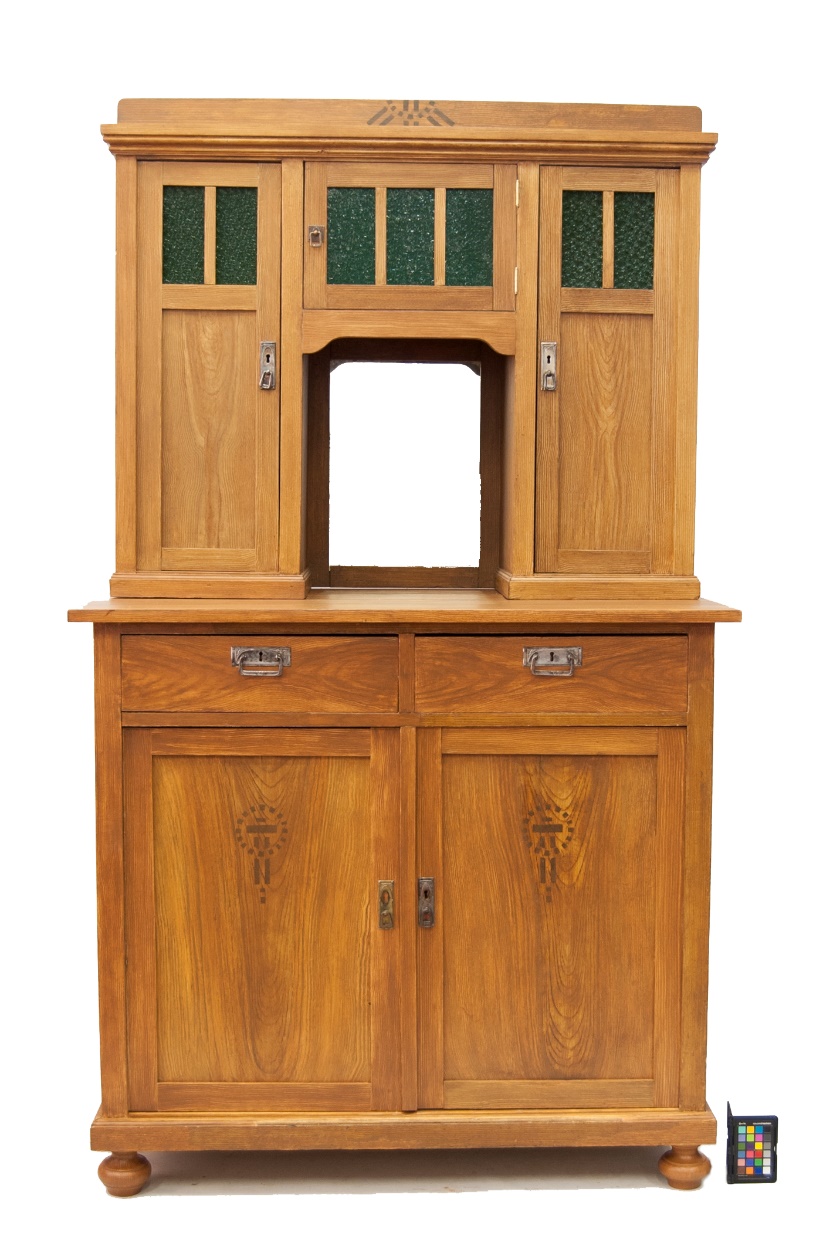 Foto 8: Kapp peale restaureerimistSäilitus- ja hooldusjuhendKuupäev 3.2.2020Allkiri NimetusPuhvetkapi ülemine korpusAutorTeadmataDateering1930.-ndadMaterjalOkaspuu (kuusk); lehtpuu (kask)TehnikaKilp- ja raamkonstruktsioon; aaderdusMõõtmed105 x 89 (192) x 36 cmOmanikLiis SavikovTähisPuudubPuhastamine, viimistluse eemaldamine, viimistluse uuendamine, kahjustatud aaderduse ja viimistluse asendamine, konstruktsiooni tugevdamine.Puhastamine, viimistluse eemaldamine, viimistluse uuendamine, kahjustatud aaderduse ja viimistluse asendamine, konstruktsiooni tugevdamine.Tööde teostamise aeg18.10.2019 – 31.01.2020Kirjeldus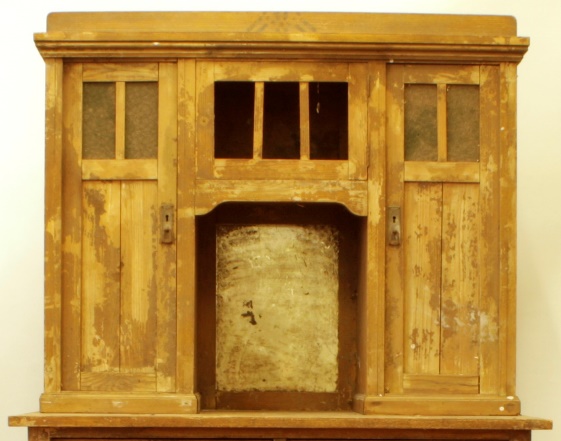 Foto 2: Kapi ülemine osaKilp- ja kilp-raamkonstruktsioonina lahendatud kaheosalisel puhvetkapil on kolme sektsiooniga ülemine korpus:  kaks küljeust ja nende vahel väike uks, mille all orvand tagaseinas asetseva peegliga. Külgkilbid kinnituvad põhja külge kalasabatappidega, mis on kaetud profileeritud liistuga. Kapil on profiilkarniis ning eesservas kitsas frontoon.Kapi põhi, küljed ja pealmine paneel on valmistatud kuusest. Kapi välispind on aaderdatud. Ustel ja sahtlitel on metallist stiilitunnustega furnituur.Kapi kohta teame nii palju, et vähemalt aastast 1950 on see olnud Pärnumaal, Audru vallas , Umblaugu talus. Talus elas minu vanaema Elfriede Krapp (Metsanurm) . Algselt pärineb kapp kusagilt Viljandimaalt, täpsemalt ei ole kahjuks enam võimalik küsida kuna ei ole ühtegi seotud isikut alles enam. (Liis Savikov)Autori v töökoja märgistus, signatuurPuudubMuud pealdised, märgid, tekstidPuuduvadAndmed varasemate konserveerimis-restaureerimistööde teostamise kohtaEi ole varem restaureeritudKirjandus- ja arhiiviallikadSeisundi kirjeldus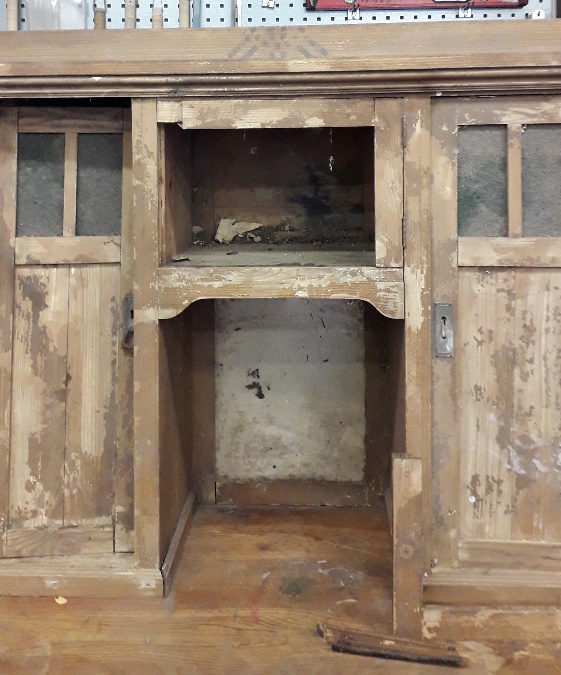 Foto:3Kapi pinnad ja katteviimistlus on tugevalt määrdunud, aaderdus on kulunud ja osaliselt hävinud (foto:3). Kapi keskmise ukse tapid on liimühendusest lahti.Kapil on säilinud küljeuste rohelised stiliseeritud lillmustriga originaalklaasid, keskmise ukse klaas puudub.Kapi tagaseina peegel on arvatavasti pärit kapi valmistamisajast, peegel on niiskuskahjustustega ja tugevalt määrdunud.Lukuplaadid, lukud ja spingaletid on roostetanud. Kokkuvõtlik/üldine hinnang objekti seisundileRahuldavTööde loeteluTööde põhjendusEseme üldseisundi dokumen-teerimine: kirjeldamine ja pildistamineFikseerida eseme seisund, tuvastada konstruktsiooni kahjustused, määrata viimistluses kasutatud materjalidEseme puhastamineMustuse eemaldamineEseme konstruktsiooni tugevdamineKapi uste tappühenduste liimimineKulunud ja kahjustatud viimistluse retušeerimine ja osaline eemaldamineViimistluskihile tervikliku üldmulje taastamineAaderduse taastamineKulunud või puuduva aaderduse taastamineKatteviimistluse taastamineKatteviimistluse taastamineLukuplaatide puhastamineRooste eemaldamineLõppdokumentatsiooni vormistamineTeostatud tööde ja kasutatud materjalide fikseerimineTeostatud töödKasutatud materjalid ja töövahendidEseme üldseisundi dokumenteerimine: kirjeldamine ja pildistamineFotokaamera Canon; mõõdulint; tekstitöötlusprogramm WordKapi korpuse ja sahtlite kuivpuhastusMultitööriista lihvija;  taldlihvimismasinKapi korpuse ja sahtlite märgpuhastusAuruti (Plyno GV 6); roheline seep; vesiRiiuli pinnal olevate plekkide eemaldaminePuidupleegitaja,; äädikas, pintselViimistluskihi puhastamineLakieemaldusgeelid Pregan Megaclean X - tra ja Paint and Varnish Remover; hambahari; pesukäsn; roheline seep; vesiLukuplaatide puhastamine roostestTerashariKulunud viimistluskihi retušeerimineAkrüülvärvid, pintselUue viimistluskihi põhja pealekandmine *Jänesenaha liim; kriit, maarjajää, pintselAaderduse taastaminePintsel; kartongist kamm; švamm, õlivärv, värvimuldViimistlemineEskaro puidulakk (alküüd Nr.10)Puuduva ukseklaasi taastamineMustriline kirgas klaas (Aindhooven OÜ), roheline kleepkile (Seritek OÜ)Lõppdokumentatsiooni vormistamineFototöötlusprogramm PhotoShop; tekstitöötlusprogramm MS WordMuudatused konserveerimistööde kavas